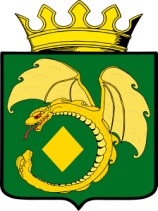 СОВЕТ РАЙОНА МОГОЧИНСКОГО МУНИЦИПАЛЬНОГО ОКРУГАРЕШЕНИЕ31 октября 2023 года                                                                                         № 16г. МогочаО применении герба муниципального района «Могочинский район»В соответствии с Гражданским кодексом Российской Федерации, Федеральным законом от 6 октября 2003 года № 131-ФЗ «Об общих принципах организации местного самоуправления в Российской Федерации», Законом Забайкальского края от 05.06.2023 № 2220-ЗЗК «О преобразовании всех поселений, входящих в состав муниципального района «Могочинский район» Забайкальского края, в Могочинский муниципальный округ Забайкальского края», Совет Могочинского муниципального округа РЕШИЛ:1. Применять герб муниципального района «Могочинский район» в качестве официального символа Могочинского муниципального округа Забайкальского края до регистрации официального символа (герба) Могочинского муниципального округа Забайкальского края.2. Настоящее решение подлежит обнародованию на специально оборудованном стенде, расположенном на первом этаже здания по адресу: Забайкальский край г. Могоча, ул. Комсомольская,13. Дополнительно настоящее решение официально обнародовать на   сайте муниципального района «Могочинский район», в информационно-телекоммуникационной сети «Интернет» размещенному по адресу: «https://mogocha.75.ru».3. Настоящее решение вступает в силу после его официального подписанияПредседатель Совета Могочинского                  Глава муниципального районамуниципального округа 				«Могочинский район»	       ___________ А.М. Уфимцев                               __________  А.А. Сорокотягин